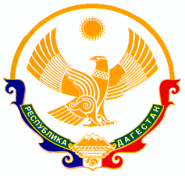 МИНИСТЕРСТВО ОБРАЗОВАНИЯ И  НАУКИРЕСПУБЛИКИ  ДАГЕСТАНГОСУДАРСТВЕННОЕ  БЮДЖЕТНОЕ УЧРЕЖДЕНИЕ  ДОПОЛНИТЕЛЬНОГО ОБРАЗОВАНИЯ РЕСПУБЛИКИ  ДАГЕСТАН«ДЕТСКО-ЮНОШЕСКАЯ СПОРТИВНАЯ ШКОЛА «ОЛИМП»368300, г. Каспийск, ул. Мира 7                                                                  e-mail: dyush-olimp@mail.ru № 46                                                                                          "14"октября 2019 г.ПРИКАЗОб организации и проведения                                                                                                                        Месячника гражданской обороны в                                                                                                             ГБУ ДО РД ДЮСШ"Олимп"Во исполнение приказа Министерства образования и науки РД №06-10727/06-18/19 от 14.10.2019г. "О проведении месячника гражданской обороны на территории РД" в целях предупреждения и ликвидации чрезвычайных ситуаций и обеспечения пожарной безопасности:1. Провести в период с 14 по 31 октября 2019 года,  в ГБУ ДО РД ДЮСШ"Олимп". 2.Назначить  ответственным за организацию и  проведение месячника гражданской обороны заместителя директора по АХЧ Дулиева Ш.Ч.3. Утвердить план проведения месячника гражданской обороны согласно Приложению № 1 к настоящему приказу. 4. Контроль за исполнением приказа возложить на заместителя директора по УЧ Гитинаеву М.М.Директор ГБУ ДО РД ДЮСШ"Олимп"                                   Талибов Н.М.